Урок №4Добрый день, дорогие учащиеся III класса и ваши родители!В связи с последними событиями, попробуем сольфеджио заниматься дистанционно. Исходя из моих личных технических возможностей, предлагаю следующие формы работы: я письменно объясняю новый материал, вы дома, самостоятельно, его закрепляете в рабочей тетради, и высылаете фотографию мне или на почту, или Viber, или WhatsApp, или VK. Также обязательно дома проигрываем на фортепиано (клавиатуре),  поём, следим за чистотой пения! Особое обращение к родителям! Пожалуйста, контролируйте домашние задания!                                                        С уважением, Майя Борисовна Ермакова.Мой адрес почты: Iermakova.maiia@mail.ruЕсли от меня не будет ответа, пожалуйста, звоните, пишите на телефон, Viber, WhatsApp,VK . Мой телефон 8-919-700-46-44   Внимание!Для выполнения данного домашнего задания мы отводим пять дней с 27 по 2 мая. В субботу, 2 мая задания на проверке! В связи с наступающими праздниками, постарайтесь слать задания пораньше!Урок №4. Тональность соль минор. Продолжаем закреплять квинтовый круг бемольных тональностей. Гамма соль минор. Обращение главных трезвучий.         Вспоминаем: Все тональности расположены строго по интервалу чистая квинта (ч.5). Речь идёт либо о мажорных тональностях, либо о минорных. Диезные тональности расположены по квинтам вверх, бемольные - по квинтам вниз. Мы с вами прошли бемольные мажорные тональности. Сейчас приступили к минорным. Чтобы найти тональность с двумя бемолями, откладываем две квинты вниз от ноты «ля». Ля минор – точка отчёта. И так, получился соль минор (при ключе два знака си бемоль, ми бемоль). Мы прошли три вида минора:Натуральный (только ключевые знаки си бемоль, ми бемоль),Гармонический (вверх и вниз повышается VII ступень),Мелодический (вверх повышаются VI и VII ступени, вниз – натуральный, знаки отменяются).Дома самостоятельно постройте гамму соль минор. Рабочая тетрадь, стр. 12. Проверяю песенку, которую задавала на каникулы. Стр. 31 (д). Сочиняем в Си бемоль мажоре. По просьбам родителей пишу ритм стихотворения. В песенке два четверостишья, это куплетная форма. Сочиняем 1 куплет (4 строки), 2 куплет – музыка повторяется, слова разные.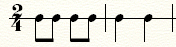       Яр-ко  солн-це     све-тит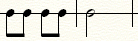 В воз-ду-хе теп-ло.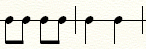  И ку-да   не        взгля-нешь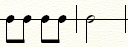 Всё кру-гом свет-ло.Домашнее задание:1.Рабочая тетрадь (прописи) стр. 12, соль минор. Вышлите мне на проверку.2. Рабочая тетрадь (прописи) стр. 31 (д). Тональность Си бемоль мажор. Вышлите мне на проверку.3. Гамму соль минор три вида, обращения главных трезвучий, поиграть и попеть самостоятельно. Высылать не надо!4. I № 266-269. Номера поём с инструментом, самостоятельно. Высылать не надо!5.II №60 (поём по голосам) Высылать не надо!